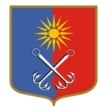 КИРОВСКИЙ МУНИЦИПАЛЬНЫЙ РАЙОНЛЕНИНГРАДСКОЙ ОБЛАСТИАДМИНИСТРАЦИЯОТРАДНЕНСКОГО ГОРОДСКОГО ПОСЕЛЕНИЯП О С Т А Н О В Л Е Н И Еот  «08» октября  2018 г.  № 500Об утверждении порядкапроведения анализа осуществления главными администраторами бюджетных средств внутреннего финансового контроля и внутреннегофинансового аудита в Отрадненском городском поселении Кировского муниципального района Ленинградской области          В соответствии с пунктом 4 статьи 157 Бюджетного кодекса Российской Федерации, администрация МО «Город Отрадное п о с т а н о в л я е т:Утвердить Порядок проведения  анализа осуществления главными администраторами бюджетных средств внутреннего финансового контроля и внутреннего финансового аудита в Отрадненском городском поселении Кировского муниципального района Ленинградской области, согласно приложению.Настоящее постановление вступает в силу со дня его официального опубликования.Контроль за исполнением настоящего постановления возложить на начальника ФЭУ администрации МО «Город Отрадное. Глава администрации                                                             В.И. ЛетуновскаяРазослано: в дело-2, ФЭУ, ОУиОУтверждено                                                                                                                   Постановлением администрации                                                                                                                МО «Город Отрадное»                                                                                                                     от «08» октября  № 500ПОРЯДОКпроведения  анализа осуществления главными администраторами бюджетных средств внутреннего финансового контроля и внутреннегофинансового аудита в Отрадненском городском поселении Кировского муниципального района Ленинградской области Общие положения.           1.1. Настоящий Порядок разработан в целях обеспечения реализации администрацией МО «Город Отрадное» (далее – Администрация)  полномочий, определенных положениями пункта 4 статьи 157 Бюджетного кодекса Российской Федерации, и устанавливает правила проведения анализа осуществления главным администратором бюджетных средств внутреннего финансового контроля и внутреннего финансового аудита.             1.2. Анализ осуществления главным администратором бюджетных средств внутреннего финансового контроля и внутреннего финансового аудита (далее – Анализ) организуется и проводится в соответствии с законодательством Российской Федерации, нормативными правовыми актами Ленинградской области, нормативными правовыми актами МО «Город Отрадное», а также настоящим Порядком.             1.3.   Целью  Анализа является оценка системы внутреннего финансового контроля и внутреннего финансового аудита, осуществляемого главным администратором бюджетных средств, по уровню выявления нарушений бюджетного законодательства и иных нормативных правовых актов, регулирующих бюджетные правоотношения.    Планирование проведения Анализа.2.1.  Анализ проводится на основании ежегодных Постановлений администрации МО «Город Отрадное» «О создании комиссии по внутреннему финансовому контролю и внутреннему финансовому аудиту и проведении публичных проверок подведомственных администрации МО «Город Отрадное» муниципальных учреждений и предприятий по итогам соответствующего финансового года» (далее – Постановление о Комиссии), которое содержит отдельный пункт о проведении Анализа.Проведение Анализа.3.1.  Должностными лицами, осуществляющими деятельность по проведению Анализа, являются сотрудники финансово-экономического управления, отдела учета и отчетности, указанные в Постановлении о Комиссии.  3.2.  Анализ проводится по результатам публичных проверок в форме отчетов руководителя, главного бухгалтера муниципальных учреждений и предприятий, проводимых администрацией МО «Город Отрадное».3.3. Анализ, проводимый вне рамок публичных проверок, проводится на основании распоряжения администрации МО «Город Отрадное» о проведении дополнительного Анализа, в котором указывается:- наименование главного администратора бюджетных средств,- дата начала и окончания проведения дополнительного Анализа,- анализируемый период,- должность, фамилия, имя, отчество должностных лиц, ответственных за проведение дополнительного Анализа. 3.4. Анализ проводится посредством изучения документов, материалов и информации, используемых в ходе соответствующей публичной проверки. Кроме того, для проведения Анализа может быть использована информация и отчетность главных администраторов бюджетных средств о результатах осуществления ими внутреннего финансового контроля и внутреннего финансового аудита.3.5.  При проведении анализа исследуется:-  организация внутреннего финансового контроля и внутреннего финансового аудита. При исследовании данного вопроса анализируется:а) протоколы заседаний комиссии администрации МО «Город Отрадное» по внутреннему финансовому контролю и внутреннему финансовому аудиту каждого подведомственного учреждения и предприятия,б) информация о результатах внутреннего финансового контроля и внутреннего финансового аудита,  рекомендации по устранению  нарушений (недостатков) требований нормативных правовых актов Российской Федерации, нормативных правовых актов Ленинградской области, муниципальных правовых актов, регулирующих бюджетные правоотношения, соблюдение требований внутренних стандартов и процедур при  составлении и исполнении  бюджетных процедур (составление и исполнение бюджета по расходам, включая расходы на закупку товаров, работ, услуг для обеспечения муниципальных нужд, составление бюджетной отчетности и ведение бюджетного и бухгалтерского учета), рекомендации комиссии администрации МО «Город Отрадное» по внутреннему финансовому контролю и внутреннему финансовому аудиту;в)  информация об исполнении рекомендаций, указанных в протоколах, органов внутреннего финансового контроля и отчетах внутреннего финансового аудита.Оформление результатов Анализа.4.1.  По результатам Анализа  готовится заключение по организации внутреннего финансового контроля и внутреннего финансового аудита (далее – Заключение).4.2. Заключение должно содержать:- дату начала и окончания проведения Анализа,- анализируемый период,- описание проведенного Анализа,- выявленные недостатки в осуществлении главным администратором бюджетных средств внутреннего финансового контроля и внутреннего финансового аудита,- рекомендации по улучшению осуществления внутреннего финансового контроля и внутреннего финансового аудита.4.3. Заключение готовится и подписывается должностными лицами, указанными в п. 3.1. настоящего порядка и утверждается  постановлением администрации МО «Город Отрадное».